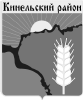     Собрание представителей муниципального района Кинельский Самарской области____________________________________________________РЕШЕНИЕ№ 179                                                                  16 декабря 2021 г.                 В целях приведения Положения «О бюджетном устройстве и бюджетном процессе муниципального района Кинельский» в соответствие с действующим законодательством Российской Федерации, руководствуясь Федеральным законом от 06.10.2003 г. N 131-ФЗ, Федеральным законом от 01.07.2021 г. N 251-ФЗ «О внесении изменений в Бюджетный кодекс РФ», статьями 160.1 и 160.2 Бюджетного кодекса Российской Федерации, Собрание представителей муниципального района Кинельский  решило:1. Внести в Положение «О бюджетном устройстве и бюджетном процессе в муниципальном районе Кинельский», утвержденное решением Собрания представителей муниципального района Кинельский № 456 от 19.12.2019 г. следующие изменения:1.1. Глава 5 «Участники бюджетного процесса»  - часть 1 статьи 13 после абзаца 6 добавить абзацы следующего содержания:«утверждает перечень главных администраторов доходов бюджета муниципального района Кинельский;утверждает перечень главных администраторов источников финансирования дефицита бюджета муниципального района Кинельский;»1.2. Глава 7 «Составление проекта бюджета муниципального района»   - пункт 7 и пункт 8 части 1 статьи 25 исключить;2.    Официально опубликовать данное решение в газете «Междуречье» и разместить на официальном сайте администрации муниципального района Кинельский в информационно-телекоммуникационной сети Интернет (kinel.ru) в подразделе «Нормативно правовые акты» раздела «Документы».3. Настоящее решение вступает в силу после его официального опубликования.
И. о. главы муниципального районаКинельский Самарской области    		             А. А. МецкерПредседатель Собрания представителей муниципального района Кинельский Самарской области                    Ю. Д. Плотников«О внесении изменений в Положение «О бюджетном устройстве и бюджетном процессе в муниципальном районе Кинельский»,  утвержденного Решением Собрания представителей муниципального района Кинельский № 456 от 19.12.2019 г.»»